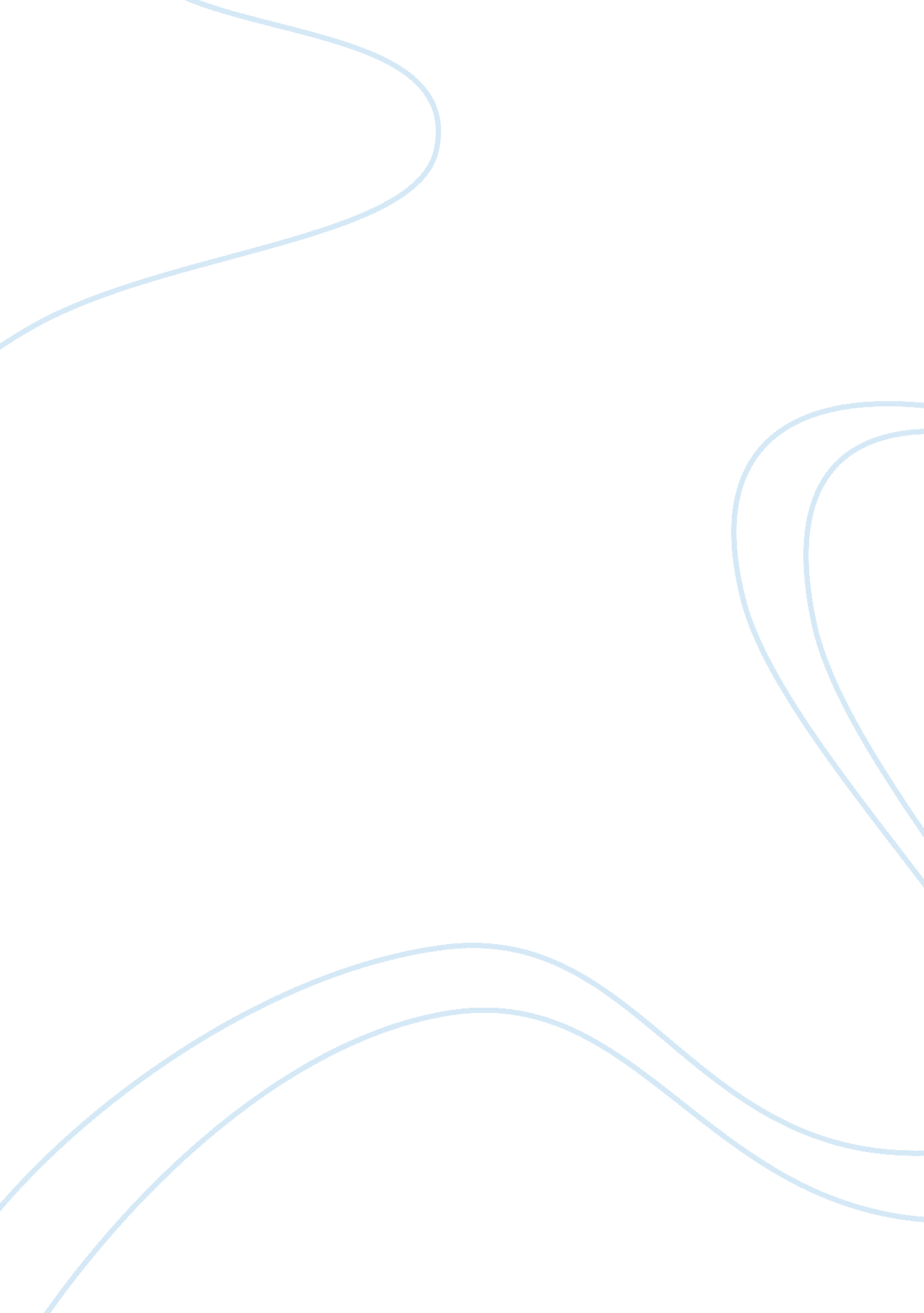 Case of global location business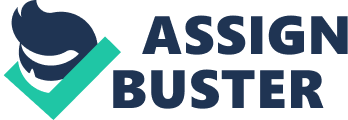 In Case of Location Choice for the First Time or New Organisations Cost economic systems are ever of import while choosing a location for the first clip, but should maintain in head the cost of long-run business/organisational aims. The following are the factors to be considered while choosing the location for the new administrations: 1. Designation of part: The organizational aims along with the assorted long-run considerations about selling, engineering, internal organizational strengths and failings, region- specific resources and concern environment, legal-governmental environment, societal environment and geographical environment suggest a suited part for turn uping the operations installation. 2. Choice of a site within a part: Once the suited part is identified, the following measure is taking the best site from an available set. Choice of a site is less dependent on the administration ‘ s long-run schemes. Evaluation of alternate sites for their touchable and intangible costs will decide facilities-location job. The job of location of a site within the part can be approached with the undermentioned cost-oriented non-interactive theoretical account, i. e. , dimensional analysis. 3. Dimensional analysis: If all the costs were touchable and quantifiable, the comparing and choice of a site is easy. The location with the least cost is selected. In most of the instances intangible costs which are expressed in relation footings than in absolute footings. Their comparative virtues and demerits of sites can besides be compared easy. Since both touchable and intangible costs need to be considered for a choice of a site, dimensional analysis is used. Dimensional analysis consists in calculating the comparative virtues ( cost ratio ) for each of the cost points for two alternate sites. For each of the ratios an appropriate weightage by agencies of power is given and multiplying these leaden ratios to come up with a comprehensive figure on the comparative virtue of two alternate sites, i. e. , C1M, C2M, aˆ¦ , CzM are the different costs associated with a site M on the ‘ z ‘ different cost points. C1N, C2N, aˆ¦ , CzN are the different costs associated with a site N and W1, W2, W3, aˆ¦ , Wz are the weightage given to these cost points, so comparative virtue of the M and site N is given by: ( ) ( ) ( ) A- 1 2 omega W W W M N M N M N 1 1 2 2 omega omega C /C C /C, … , C /C If this is & gt ; 1, site N is superior and vice-versa. When get downing a new installation location determinations are really of import because they have direct bearing on factors like, fiscal, employment and distribution forms. In the long tally, resettlement of installation may even profit the organisation. But, the resettlement of the installation involves cost for switching the installations to a new location. In add-on to these things, it will present some incommodiousness in the normal operation of the concern. Hence, at the clip of get downing any industry, one should bring forth several surrogate sites for turn uping the works. After a critical analysis, the best site is to be selected for commissioning the installation or works. Location of warehouses and other installations are besides holding direct bearing on the operational public presentation of organisations. The bing houses will seek new locations in order to spread out the capacity or to put the bing installations. When the demand for merchandise additions, it will give rise to following determinations: Whether to spread out the bing capacity and installations. Whether to look for new locations for extra installations. Whether to shut down bing installations to take advantage of some new locations. II. In Case of Location Choice for Existing Administration In this instance a fabrication works has to suit into a multi-plant operations scheme. That is, extra works location in the same premises and elsewhere under following fortunes: 1. Plant fabricating distinguishable merchandises. 2. Fabrication works providing to specific market country. 3. Plant divided on the footing of the procedure or phases in fabrication. 4. Plants stressing flexibleness. The different operations schemes under the above fortunes could be: Plants fabricating distinguishable merchandises: Each works services the full market country for the organisation. This scheme is necessary where the demands of technological and resource inputs are specialized or distinctively different for the different product-lines. For illustration, a high quality preciseness product-line should non be located along with other product-line necessitating small accent on preciseness. It may non be proper to hold excessively many contradictions such as sophisticated and old equipment, extremely skilled and semi-skilled forces, delicates procedures and those that could allow unsmooth handlings, all under one roof and one set of directors. Such a puting leads to much confusion sing the needed accent and the direction policies. Product specialisation may be necessary in a extremely competitory market. It may be necessary to work the particular resources of a peculiar geographical country. The more decentralised these braces are in footings of the direction and in footings of their physical location, the better would be the planning and control and the use of the resources. Manufacturing workss providing to a specific market country: Here, each works manufactures about all of the company ‘ s merchandises. This type of scheme is utile where market propinquity consideration dominates the resources and engineering considerations. This scheme requires great trade of coordination from the corporate office. An utmost illustration of this scheme is that of soft drinks bottling workss. Plants divided on the footing of the procedure or phases in fabrication: Each production procedure or phase of fabrication may necessitate distinctively different equipment capablenesss, labor accomplishments, engineerings, and managerial policies and accent. Since the merchandises of one works provender into the other works, this scheme requires much centralized coordination of the fabrication activities from the corporate office that are expected to understand the assorted technological facets of all the workss. Plants stressing flexibleness: This requires much coordination between workss to run into the altering demands and at the same clip guarantee efficient usage of the installations and resources. Frequent alterations in the long-run scheme in order to better be expeditiously temporarily, are non healthy for the organisation. In any installation location job the cardinal inquiry is: ‘ Is this a location at which the company can stay competitory for a long clip? ‘ For an established organisation in order to add on to the capacity, following are the ways: ( a ) Expansion of the installations at the bing site: This is acceptable when it does non go against the basic concern and managerial lineations, i. e. , doctrines, intents, schemes and capablenesss. For illustration, enlargement should non compromise quality, bringing, or client service. ( B ) Resettlement of the installations ( shuting down the bing 1s ) : This is a drastic measure which can be called as ‘ Uprooting and Transplanting ‘ . Unless there are really compelling grounds, resettlement is non done. The grounds will be either conveying extremist alterations in engineering, resource handiness or other destabilization. All these factors are applicable to service organisations, whose aims, precedences and schemes may differ from those of hardcore fabrication organisations. III. In Case of Global Location Because of globalization, transnational corporations are puting up their organisations in India and Indian companies are widening their operations in other states. In instance of planetary locations there is range for practical propinquity and practical mill. VIRTUAL PROXIMITY With the progress in telecommunications engineering, a house can be in practical propinquity to its clients. For a package services house much of its logistics is through the information/ communicating tract. Many houses use the communications main road for carry oning a big part of their concern minutess. Logisticss is surely an of import factor in make up one’s minding on a location-whether in the place state or abroad. Markets have to be reached. Customers have to be contacted. Hence, a market presence in the state of the clients is rather necessary. VIRTUAL FACTORY Many houses based in USA and UK in the service sector and in the fabrication sector frequently out beginnings portion of their concern processes to foreign locations such as India. Therefore, alternatively of one ‘ s ain operations, a house could utilize its concern associates ‘ operations installations. The Indian BPO house is a foreign-based company ‘ s ‘ virtual service mill ‘ . So a location could be one ‘ s ain or one ‘ s concern associates. The location determination need non ever needfully refer to ain operations. REASONS FOR A GLOBAL/FOREIGN LOCATION A. Tangible Reasons The touchable grounds for puting up an operations installation abroad could be as follows: Reaching the client: One obvious ground for turn uping a installation abroad is that of capturing a portion of the market spread outing worldwide. The phenomenal growing of the GDP of India is a large ground for the multinationals to hold their operations installations in our state. An of import ground is that of supplying service to the client quickly and economically which is logistics-dependent. Therefore, cost and instance of logistics is a ground for puting up fabricating installations abroad. By logistics set of activities closes the spread between production of goods/services and stretch of these intended goods/services to the client to his satisfaction. Reaching the client is therefore the chief aim. The touchable and intangible additions and costs depend upon the company specifying for itself as to what that ‘ reaching ‘ agencies. The touchable costs could be the logistics related costs ; the intangible costs may be the hazard of operating is a foreign state. The touchable additions are the immediate additions ; the intangible additions are an result of what the company defines the constructs of stretch and client for itself. The other touchable grounds could be as follows: ( a ) The host state may offer significant revenue enhancement advantages compared to the place state. ( B ) The costs of fabrication and running operations may be well less in that foreign state. This may be due to take down labor costs, lower natural stuff cost, better handiness of the inputs like stuffs, energy, H2O, ores, metals, cardinal forces etc. ( degree Celsius ) The company may get the better of the duty barriers by puting up a fabrication works in a foreign state instead than exporting the points to that state. B. Intangible Reasons The intangible grounds for sing puting up an operations installation abroad could be as follows: 1. Customer-related Reasons ( a ) With an operations installation in the foreign state, the house ‘ s clients may experience secure that the house is more accessible. Accessibility is an of import ‘ service quality ‘ determiner. ( B ) The house may be able to give a personal tough. ( degree Celsius ) The house may interact more closely with its clients and may therefore understand their demands better. ( vitamin D ) It may besides detect other possible clients in the foreign location. 2. Organizational Learning-related Reasons ( a ) The house can larn advanced engineering. For illustration, it is possible that up-to-date engineerings can be learn by holding operations in an technologically more advanced state. The house can larn from advanced research laboratories/universities in that state. Such acquisition may assist the full product-line of the company. ( B ) The house can larn from its clients abroad. A physical location there may be indispensable towards this end. ( degree Celsius ) It can besides larn from its rivals runing in that state. For this ground, it may hold to be physically present where the action is. ( vitamin D ) The house may besides larn from its providers abroad. If the house has a fabrication works at that place, it will hold intensive interaction with the providers in that state from whom there may be much to larn in footings of modern and appropriate engineering, modern direction methods, and new tendencies in concern worldwide. 3. Other Strategic Reasons ( a ) The house by being physically present in the host state may derive some ‘ local male child ‘ sort of psychological advantage. The house is no more a ‘ foreign ‘ company merely directing its merchandises across international boundary lines. This may assist the house in buttonholing with the authorities of that state and with the concern associations in that state. ( B ) The house may avoid ‘ political hazard ‘ by holding operations in multiple states. ( degree Celsius ) By being in the foreign state, the house can construct alternate beginnings of supply. The house could, therefore, cut down its supply hazards. ( vitamin D ) The house could run for human capital in different states by holding operations in those states. Therefore, the house can garner the best of people from across the Earth. ( vitamin E ) Foreign locations in add-on to the domestic locations would take down the market hazards for the house. If one market goes decelerate the other may be making good, therefore take downing the overall hazard. Visit the web sites of three major organisations in your part. Find out where their installations are located. Explain some factors which should be considered while measuring location options for a installation because globalisation has made consumers expect the best merchandises at the lowest monetary values irrespective of where they are produced. Companies are under competitory force per unit area to prosecute in planetary production and service operations due to the rapid growing of planetary markets AOC ( Academy of commercialism ) Vision AOC promises to heighten CA professional ‘ s relevancy, distinction and assurance by supplying leading qualities that helps one to back up the functional comprehensiveness and proficient deepness required for this profession. The institute envisages conveying together the best patterns that deliver quality cognition solutions for all pupils. Mission The mission of AOC remains to function the involvements of all prospective Chartered Accountants by supplying professional unity, quality criterions and first instruction for them to win professionally in life. The new, advanced and improved age of computing machines has changed the full scenario of concern operations, doing the of all time so complex number-crunching procedure even more complicated. Financial direction has started demanding much more developed encephalons, ensuing in an increased figure of chances for the professionals who can work with unity and tact. Irrespective of the size of the entity, professional services of Chartered Accountants is at the roar. And our motivation is to avail the maximal chances from this upheaval. With a vision to assist our pupils, add value to their personality by supplying cognition, in harmoniousness with provincial institutes, market information and professional services and merchandises, we, at AOC are determined to heighten the quality and credibleness of each one who comes under our counsel. The Academy of Commerce ( AOC ) has been a innovator in CA instruction. After 31 old ages of excellence it is now considered to be a premier institute for all degrees of preparation. A calling in CA is a blend of both theoretical instruction and practical expertness. The institute has benefited more than 85, 000 pupils, bring forthing top rank holders of India every twelvemonth. AOC believes in presenting cognition solutions with regard to a calling driven attack of larning. The academy focuses on determining pupils to go first CA professionals enabling them to take from a scope of calling options that are available. AOC prescribes public presentation based Sessionss divided in faculties which are on a regular basis upgraded to accommodate the criterions of the Institute of Chartered Accountants of India ( ICAI ) . They can either follow public pattern or fall in a public or private organisation. AOC gives them the advantage to specialise in different countries with concrete expertise. AOC trains pupils to hold a strong base of basicss. AOC understands the demand of consistent result-oriented instruction and therefore provides complete and assured criterions of excellence. The AOC through its transmutation procedure converts its inputs, the pupils into educated pupils as end product by supplying equal installations to them. there are many factors which they have to see while make up one’s minding the topographic point of the installation location. the factors upon which their determination depends are centrally located, handiness of conveyance installations, substructure handiness, skilled instructors availability etc. FACTORS INFLUENCING FACILITY LOCATION Facility location is the procedure of finding a geographic site for a house ‘ s operations. Directors of service organisations must weigh many factors when measuring the desirableness of a peculiar site, including propinquity to clients, labor costs, and transit costs. Location conditions are complex and each comprises a different Characteristic of a touchable ( i. e. Cargo rates ( office furniture & A ; office assessories, production costs ) and non-tangible ( i. e. dependability, Frequency security, quality ) nature. Location conditions are difficult to mensurate. Tangible cost based factors such as rewards and merchandises costs can be quantified exactly into what makes locations better to compare. On the other manus non-tangible characteristics, which refer to such features as dependability, handiness and security, can merely be measured along an ordinal or even nominal graduated table. Other non-tangible characteristics like the per centum of employees that are unionized can be measured every bit good. To sum this up non-tangible characteristics are really of import for concern location determinations. It is appropriate to split the factors, which influence the installation location on the footing of the nature of the administration as: 1. General locational factors, which include governable and unmanageable factors for all type of administrations. 2. Specific locational factors which are specifically required for service administrations. Location factors can be farther divided into two classs: Dominant factors are those derived from competitory precedences ( cost, quality, clip, and flexibleness ) and have a peculiarly strong impact on gross revenues or costs. Secondary factors besides are of import, but direction may understate or even disregard some of them if other factors are more of import. General Locational Factors Following are the general factors required for location of installation for an administration. CONTROLLABLE FACTORS 1. Centrally located 2. Supply of stuffs 3. Transportation system installations 4. Infrastructure handiness 5. Workers and wages 6. External economic systems 7. Capital. Uncontrollable Factor 8. Government policy 9. Climate conditions 10. Supporting services 11. Community attitudes 12. Community Infrastructure. CONTROLLABLE FACTORS Centrally located Every company is expected to function its clients by supplying services at the clip needed and at sensible monetary value organisations may take to turn up installations near to the market or off from the market depending upon the service. When the clients for the service are concentrated, it is advisable to turn up the installations their. Locating the installation centrally is preferred because you can demo your presence to the multitudes easy to bring more client healthy completion with their rivals Supply of indirect stuff: It is indispensable for the organisation to acquire stuff in right qualities and clip in order to hold an uninterrupted transmutation procedure in supplying services. This factor becomes really of import if the stuffs are perishable and cost of transit is really high. While make up one’s minding location for supplying installation one should besides see the handiness of regular supply of indirect stuff. For an educational establishment one demand chalkboard, chalk, stationary, projector, chair, desk, fans etc similarly in infirmaries one demand medical specialties, beds stationary etc. So there should be equal supply of these stuff in supplying better installations from the location. And one should give importance to the above said factor in order to supply best services with the minimal cost so to increase the client base. Transportation system installations: Speedy conveyance installations guarantee seasonably supply of natural stuffs to the company and services to the clients. The conveyance installation is a requirement for the location of the works. There are five basic manners of physical transit, air, route, rail, H2O and grapevine. Goods that are chiefly intended for exports demand a location near to the port or big airdrome. The pick of conveyance method and therefore the location will depend on comparative costs, convenience, and suitableness. Thus transit cost to value added is one of the standard for installation location. If the transit is non available to the clients of the service, they will non be able to avail that service. Infrastructure handiness: The basic substructure installations like power, H2O and waste disposal, etc. , go the outstanding factors in make up one’s minding the location. Certain types of service industries are power hungry e. g. , BPO ‘ s etc they should be located near to the location where uninterrupted power supply is assured throughout the twelvemonth. The non-availability of power may go a endurance job for such industries. Supply of H2O in big sum and good quality, and mineral content of H2O becomes an of import factor. Worker and wages: The job of procuring equal figure of worker and with accomplishments specific is a factor to be considered both at territorial every bit good as at community degree during installation location. Importing worker is normally dearly-won and involve administrative job. The history of worker dealingss in a prospective community is to be studied. Prospective community is to be studied. Productivity of worker is besides an of import factor to be considered. Predominating pay form, cost of life and industrial relation and dickering power of the brotherhoods ‘ signifiers in of import considerations. Education, experience and accomplishment of available labour are another of import, which determines installation location. External economic systems of graduated table: The take downing ofA a house ‘ s costs due to external factors. External economic systems of graduated table willA addition theA productiveness of an full industry, geographical country or economic system. The external factors are outside the control of a peculiar company, and encompass positive outwardnesss that cut down the house ‘ s costs. External economic systems of graduated table can be described as urbanisation and locational economic systems of graduated table. It refers to advantages of a company by puting up operations in a big metropolis while the 2nd one refers to the “ settling down ” among other companies of related Industries. In the instance of urbanisation economic systems, houses derive from turn uping in larger metropoliss instead than in smaller 1s in a hunt of holding entree to a big pool of skilled worker, conveyance installations, and every bit good to increase their markets for selling their services and have entree to a much wider scope of concern services. Capital: By looking at capital as a location status, it is of import to separate the physiology of fixed capital in edifices and equipment ( projector in educational establishment, new techniques used in infirmaries, etc ) from fiscal capital. Fixed capital costs as edifice and building costs vary from part to part. But on the other manus edifices can besides be rented. Fiscal capital is extremely nomadic and does non really much influence determinations. For illustration, big consultancy houses such as Tata Consultancy operates in many different topographic points and can raise capital when involvement rates are lowest and conditions are most suited. Capital becomes a chief factor when it comes to venture capital. In that instance immature, fast growth ( or non ) high tech houses are concerned which normally have non many fixed assets. These houses peculiarly need entree to fiscal capital and besides skilled educated employees. Uncontrollable Factor Government policy: The policies of the province authoritiess and local organic structures refering labour Torahs, edifice codifications, safety, etc. , are the factors that demand attending. In order to hold a balanced regional growing of industries, both cardinal and province authoritiess in our state offer the bundle of inducements to enterprisers in peculiar locations. The incentive bundle may be in the signifier of freedom from a safes revenue enhancement and strike responsibilities for a specific period, soft loan from fiscal establishments, subsidy in electricity charges and investing subsidy. Some of these inducements may allure to turn up the works to avail these installations offered. Climatic conditions: The geology of the country needs to be considered together with climatic conditions ( humidness, temperature ) . Climates greatly influence human efficiency and behavior. Good clime and natural resources is of import for the industries. Some industries require specific climatic conditions. Supporting services: The assorted services like communications, banking services professional consultancy services and other civil comfortss services will play a critical function in choice of a location. Today these services play a really critical function in make up one’s minding any installation location as in today ‘ s universe people are giving more advantage to these basic comfortss. Community and worker attitudes: Community attitude towards their work and towards the prospective industries can do or impair the industry. Community attitudes towards back uping trade brotherhood activities are of import standards. Facility location in specific location is non desirable even though all factors are favoring because of labour attitude towards direction, which brings really frequently the work stoppages and lockouts. Community substructure and agreeableness: All fabrication activities require entree to a community substructure, most notably economic overhead capital, such as roads, railroads, port installations, power lines and service installations and societal overhead capital like schools, universities and infirmaries. These factors are besides needed to be considered by location determinations as substructure is tremendously expensive to construct and for most fabrication activities the bing stock of substructure provides physical limitations on location possibilities. Specific Location Factors for Service Organisation DOMINANT FACTORS The factors considered for makers are besides applied to service suppliers, with one of import add-on – the impact of location on gross revenues and client satisfaction. Customers normally look about how near a service installation is, peculiarly if the procedure requires considerable client contact. PROXIMITY TO CUSTOMERS Location is a cardinal factor in finding how handily clients can transport on concern with a house. For illustration, few people would wish to travel to remotely located dry cleansing agent or supermarket if another is more convenient. Thus the influence of location on grosss tends to be the dominant factor. Transportation system COSTS AND PROXIMITY TO MARKETS For warehousing and distribution operations, transit costs and propinquity to markets are highly of import. With a warehouse nearby, many houses can keep stock list closer to the client, therefore cut downing bringing clip and advancing gross revenues. Location OF COMPETITORS One complication in gauging the gross revenues potential at different location is the impact of rivals. Management must non merely see the current location of rivals but besides seek to expect their reaction to the house ‘ s new location. Avoiding countries where rivals are already good established frequently pays. However, in some industries, such as new-car gross revenues salesrooms and fast- nutrient ironss, turn uping near rivals is really advantageous. The scheme is to make a critical mass, whereby several viing houses clustered in one location pull more clients than the entire figure who would shop at the same shops at scattered locations. Acknowledging this consequence, some houses use a follow -the leader scheme when choosing new sites. Secondary FACTORS Retailers besides must see the degree of retail activity, residential denseness, traffic flow, and site visibleness. Retail activity in the country is of import, as shoppers frequently decide on urge to travel shopping or to eat in a eating house. Traffic flows and visibleness are of import because concerns clients arrive in autos. Visibility involves distance from the street and size of nearby edifices and marks. High residential denseness ensures dark clip and weekend concern when the population in the country fits the house ‘ s competitory precedences and mark market section. 